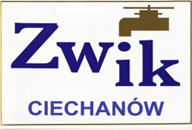 Załącznik nr 6 do IDW							Wzór  wykazu wykonanych robót budowlanychWYKAZ WYKONANYCH ROBÓT BUDOWLANYCH„Modernizacja przepompowni kanalizacji sanitarnej przy ul. Sienkiewicza w Ciechanowie”Sygnatura sprawy: TT/W3/10/2017Ja niżej podpisany /My niżej podpisani,……………………………………………………………………………………………………………………..……..…….………………………(pełna nazwa Wykonawcy)……………………………………………………………………………………………………………………..……..…….………………………( dokładny adres Wykonawcy i nr tel)składając  ofertę w postępowaniu o udzielenie zamówienia publicznego na „Modernizacja przepompowni kanalizacji sanitarnej przy  ul. Sienkiewicza w Ciechanowie”oświadczam, że wykonałem/wykonaliśmy w okresie ostatnich 5 lat przed upływem terminu składania ofert, a jeżeli okres działalności jest krótszy – w tym okresie niżej wymienione roboty budowlane: UWAGA – należy załączyć dokumenty potwierdzające, że roboty te zostały wykonane należycie. Brak dokumentu lub dokument nie potwierdzający należytego wykonania robót skutkuje nie zaliczeniem przez Zamawiającego tego zamówienia jako zamówienie wykonane....................................dnia..............................	  miejscowość i data    ..................................................................						          Podpis/podpisy osoby/osób umocowanych prawnie do reprezentowania Wykonawcy                 Lp.Dane podmiotów na rzecz, których roboty budowlane zostały wykonaneNazwa, lokalizacja – miejsce wykonywania przedsięwzięciaCałkowita wartość robót bruttoWartość brutto robót za które odpowiadał Wykonawca Przedmiot robót budowlanych – Rodzaj i zakres wykonywanych prac, które wykonawca wykonywałTermin wykonania, tj. data rozpoczęcia prac i data zakończenia